HUGH JOICEY C.E. AIDED FIRST SCHOOL, FORD,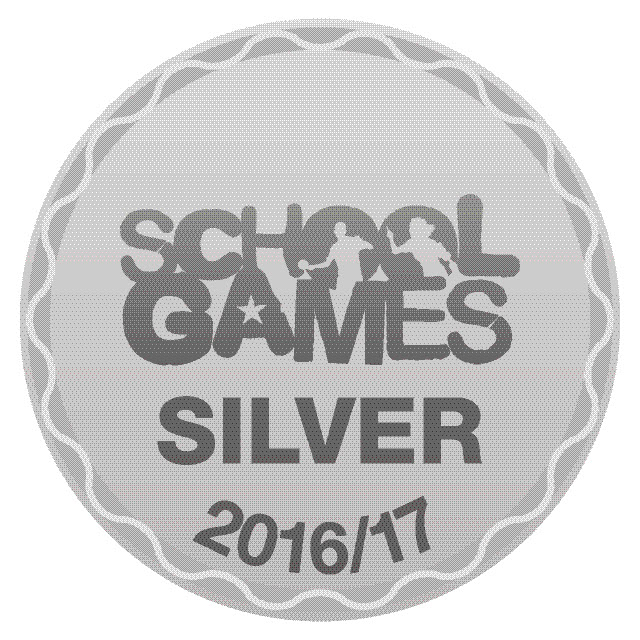 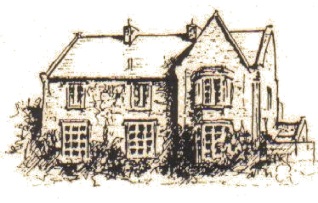 Berwick Upon Tweed TD15 2QA        01890 820217admin@ford.northumberland.sch.ukwww.ford.northumberland.sch.ukHeadteacher: Mrs Jacqueline Dalrymple M.EdHappy, Healthy Learners in a Christian Community11th September 2017Dear Parents and Families, welcome and welcome back!We hope you have all had an enjoyable summer and we are delighted with how well the children settled in last week. We are looking forward to a happy and successful term. Please read the following carefully and keep for reference. There will also be a copy on the school website www.ford.northumberland.sch.uk. To save waste I would prefer to send information by email so please ensure we have your most recent details. If you do not have access to the internet please request a hard copy of all letters, otherwise you may miss updates.Class arrangements:  The school roll has increased to 72 so we will continue to split into 4 classes each morning for English and Maths to ensure the greatest support and challenge for our children. We will revert to 3 Key Stage classes in the afternoons for Foundation subjects and swimming. Oak:  Miss Carr, ReceptionCherry: Miss Johnson, Year 1 and Year 2Sycamore: Mrs Turner (Mon-Wed) Mrs Dalrymple (Thurs-Fri), Year 2 and Year 3, mornings only for English and Maths.Beech: Mrs Green, Year 3 and Year 4Timetable: We have introduced mini lessons (15-20 minutes) of CLIC maths and Read Write Inc Phonics to be led in small groups across the school daily. Each day follows the same routine and the children have already adapted well.Latecomers:School opens at 8.45, register closes at 9.00. Anyone arriving after 9.00 will be marked as Late. Please note Assembly starts at 9.00 so please arrive before then to ensure your child starts the day with their peers and avoid disruption.Absence: Please make every effort to keep up the children’s excellent school attendance. If children are too ill to attend please call us as soon as possible.PE kit: Please ensure a fully labelled kit, including trainers, is in school at all times. All KS1 (Cherry) and KS2 (Beech) children are doing gymnastics with Mr Hodgson on Friday afternoons this term. KS1 also have PE with Mrs Turner on Wednesday afternoons while Beech class are swimming.Water bottles: Please ensure children have a NAMED bottle of fresh water (not juice) each day.Packed lunches: Please make sure that packed lunches have a healthy balance including fruit/salad/vegetables and not more than one ‘treat’.Clubs: Film Club – THURSDAY (*note change of day) 3.15-4.15 with Mrs DalrympleOpen to all but please consider whether younger children can listen/stay awake!Bring a sensible snack/drink.Sign up below and return. Children without permission slips will be put on the bus as normal. Please phone if arrangements change.Gymnastics:  FRIDAY 3.15-4.15 with Mr Hodgson, limited to 25 so will run till half term, then change for another group.Swimming- Beech class, Wednesday afternoon, till Christmas DATES:Friday 29th September – 9.00-9.30 Harvest Festival songs in school.  ALL WELCOME.***Collection of tinned and dried foods for Food Bank please.***Monday 2nd October – HOOPSTARZ, whole school, come in outdoor PE kit. Thursday 5th October – 3.15  Parents’ Spelling/Phonics information meeting, all welcome to find out how to support spelling and phonics at home. We will put on a film and supervise children.Monday 9th October – Digital Leaders, 9 pupils with Mrs Green, TBCWednesday 11th October – PARENT MEETINGS – 1.00 – 6.00, appointment slips to follow.Friday 20th October – 9.00 – KS2 lead end of half term Topic assembly. All welcome. Break up 3.15.Wednesday 25th October  (in half term)– BINGO ! – Etal Village Hall with proceeds towards school funds. Please join us for an exciting night of fun and competition! Prizes for the raffle gratefully received.Monday 30th October – school reopens 8.45Wednesday 1st November – Eucharist, Ford Church, 9.30. ALL WELCOME.For future reference - Wednesday 20th December, Ford Church, Whole School Christmas  evening service.If you have any questions, queries or concerns please contact me or your child’s teacher so we can resolve them as soon as possible.Yours sincerely,Mrs DalrymplePlease sign to request place on the following clubs:Film club – Thursday 3.15 – 4.15 (Open to all)Name of child/children…………………………………………………………………………..Parent signature ……………………………………………………………………..Gymnastics club  Autumn 1– Friday 3.15 – 4.15 (Limited numbers)Name of child…………………………………………………………………………..Parent signature ……………………………………………………………………..9.00Collective Worship9.15CLIC maths9.35Maths10.30Snack10.40Break11.00Phonics11.15English12.00Lunch1.00Handwriting1.10Topic/Music/Computing/Forest/PESwimming/Sports Coach3.00Circle Time/Story